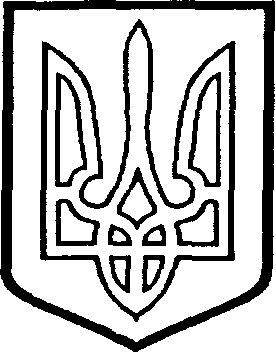 АПЕЛЯЦІЙНИЙ  СУД  ДНІПРОПЕТРОВСЬКОЇ ОБЛАСТІН А К А З29 грудня 2017 року                 місто  Дніпро                     №  253/кПро оголошення конкурсу на заміщення вакантної  посадиВідповідно до статті 22 Закону України «Про державну службу» №889-VIII від 10 грудня 2015 року та Постанови Кабінету Міністрів України «Про затвердження Порядку проведення конкурсу на зайняття посад державної служби» від 25 березня 2016 року № 246 зі змінами і доповненнями, керуючись статтями 155, 159 Закону України «Про судоустрій і статус суддів»,- Н а к а з у ю:Оголосити  конкурс на зайняття посад державної служби Апеляційного суду Дніпропетровської області категорії «В»: - провідного спеціаліста відділу (канцелярії) діловодства, прийому і обліку звернень громадян згідно з умовами конкурсу (додаток № 1 до наказу);-  секретаря судового засідання відділу забезпечення діяльності судової палати з розгляду цивільних справ  (посада тимчасово вакантна) згідно з умовами конкурсу (додаток № 2 до наказу);Затвердити умови проведення конкурсу на зайняття вищезазначених вакантних посад державної служби категорії «В» -  Апеляційного суду Дніпропетровської області.Встановити термін для подачі кандидатами документів для участі у конкурсі до 19 січня 2018 року включно.Прес-секретарю суду Гаюн Т.В. протягом наступного робочого дня –           02 січня 2018 року забезпечити оприлюднення цього наказу та його додатків на офіційному веб-сайті апеляційного суду Дніпропетровської області. Відділу управління персоналом (Лантух О.М.) протягом наступного робочого дня – 02 січня 2018 року надіслати відповідну інформацію до Міжрегіонального управління Нацдержслужби у Дніпропетровській та Запорізькій областях(vacancy2@nads.gov.ua)  та здійснювати облік, реєстрацію та перевірку документів кандидатів для участі в конкурсі.Провести конкурсний відбір на вищезазначені посади державної служби 25-26 січня 2018 року за адресою: м.Дніпро, вул.Харківська,13.Повідомити про результати проведення конкурсу Нацдержслужбу на електронну адресу  (results@nads.gov.ua) із зазначенням прізвища, ім’я та по-батькові переможця, дати та номеру розміщеного на офіційному веб-сайті Нацдержслужби оголошення про проведення конкурсу та оприлюднити на офіційному веб-сайті апеляційного суду Дніпропетровської області.Відділу господарської діяльності, матеріально-технічного забезпечення та інформаційних технологій (Бляхарський Д.В.) забезпечити технічний супровід процесу автоматичного тестування кандидатів.Контроль за виконанням наказу залишаю за собою.Керівник апарату суду                                         О.В. Опанасюк 